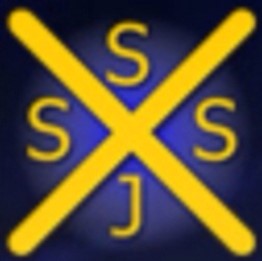 Teaching and Learning Support Assistant for pupil with visual impairment at Sharmans Cross Junior SchoolWe are committed to safeguarding and promoting the welfare of children, young people and vulnerable adults and expect all staff and volunteers to share this commitment. This post is subject to an enhanced DBS disclosure, barred list check, eligibility to work in the UK check, proof of identity, childcare disqualification checks, qualifications check and living/working overseas check and online searches will be undertaken on shortlisted candidates.This position or the duration the child attends Sharmans Cross.Term time only including school INSET days 08:50am – 15:30pm Monday – Friday including lunch duty.  Salary Band C.   (£22,777 to £25,409) pro rataWe are seeking a skilled Teaching and Learning Support Assistant to join our team to support a pupil with visual impairment with their learning on a 1:1 basis.  You will be required to support with the daily learning and educational development of your assigned pupil, overseeing their progression within education and providing tailored support to their specific educational needs. The post will also include small group support, intervention, and daily lunchtime support for pupils. The successful candidate will be working under the supervision of our SENCO and teaching staff, as well as on their own initiative. We are looking for a colleague who:Is passionate about raising standards and committed to our pupils. Is able to challenge and motivate all of our pupils to achieve their very best. Is able to show empathy and compassion towards pupilsIs enthusiastic and self-motivated. Is able to work independently and also plan co-operatively with colleagues. Has exemplary organisational and communication skills.Applicants should have strong Literacy and Numeracy skills, a flexible approach to working, a sense of humour and a kind and understanding nature.  NVQ level 3 or equivalent is essential. Please note as part of our recruitment process you must provide all essential criteria certificates for qualifications.  Please ensure you have these available before you apply.Sharmans Cross can offer you:A high-quality working environment Excellent training and CPDEnthusiastic pupils who enjoy school and are eager to learnA friendly, good humoured and very supportive staff teamSuperb resourcesA highly positive Ofsted inspection reportSharmans Cross always welcomes visitors to our school so please contact Mrs Gadd at the email address below to organise a visit.Applications to be submitted on an application form, giving details of background and experience to Mrs Gadd at s45sgadd@sharmans-cross.solihull.sch.uk   Application forms are available from the school office or from the Solihull Council website.Closing date:  Thursday June 8th at 3.30pm– applications received after this date will not be consideredInterview will take place on Wednesday June 21st 2023. If you have not heard from us by this date, then please assume your application has not been successful. 